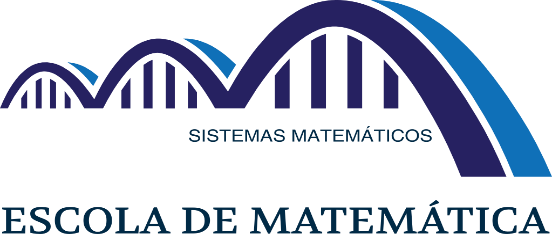 AGENDA SEMANAL          /       / 2018  a     /       / 2018AGENDA SEMANAL          /       / 2018  a     /       / 2018AGENDA SEMANAL          /       / 2018  a     /       / 2018AGENDA SEMANAL          /       / 2018  a     /       / 2018AGENDA SEMANAL          /       / 2018  a     /       / 2018AGENDA SEMANAL          /       / 2018  a     /       / 2018AGENDA SEMANAL          /       / 2018  a     /       / 2018AGENDA SEMANAL          /       / 2018  a     /       / 2018HORÁRIOSEGUNDATERÇAQUARTAQUINTASEXTASÁBADODOMINGOObs.:Obs.:Obs.:Obs.:Obs.:Obs.:Obs.:Obs.:07:10-08:00Obs.:Obs.:Obs.:Obs.:Obs.:Obs.:Obs.:Obs.:08:00-08:50Obs.:Obs.:Obs.:Obs.:Obs.:Obs.:Obs.:Obs.:08:50-09:40Obs.:Obs.:Obs.:Obs.:Obs.:Obs.:Obs.:Obs.:09:40-09:50Obs.:Obs.:Obs.:Obs.:Obs.:Obs.:Obs.:Obs.:09:50-10:40Obs.:Obs.:Obs.:Obs.:Obs.:Obs.:Obs.:Obs.:10:40-11:30Obs.:Obs.:Obs.:Obs.:Obs.:Obs.:Obs.:Obs.:11:30-12:20Obs.:Obs.:Obs.:Obs.:Obs.:Obs.:Obs.:Obs.:12:20-13:10Obs.:Obs.:Obs.:Obs.:Obs.:Obs.:Obs.:Obs.:13:10-14:00Obs.:Obs.:Obs.:Obs.:Obs.:Obs.:Obs.:Obs.:14:00-14:50Obs.:Obs.:Obs.:Obs.:Obs.:Obs.:Obs.:Obs.:14:50-15:40Obs.:Obs.:Obs.:Obs.:Obs.:Obs.:Obs.:Obs.:15:40-16:00Obs.:Obs.:Obs.:Obs.:Obs.:Obs.:Obs.:Obs.:16:00-16:50Obs.:Obs.:Obs.:Obs.:Obs.:Obs.:Obs.:Obs.:16:50-17:40Obs.:Obs.:Obs.:Obs.:Obs.:Obs.:Obs.:Obs.:17:40-18:30Obs.:Obs.:Obs.:Obs.:Obs.:Obs.:Obs.:Obs.:18:30-19:00Obs.:Obs.:Obs.:Obs.:Obs.:Obs.:Obs.:Obs.:19:00-19:50Obs.:Obs.:Obs.:Obs.:Obs.:Obs.:Obs.:Obs.:19:50-20:40Obs.:Obs.:Obs.:Obs.:Obs.:Obs.:Obs.:Obs.:20:40-20:50Obs.:Obs.:Obs.:Obs.:Obs.:Obs.:Obs.:Obs.:20:50-21:40Obs.:Obs.:Obs.:Obs.:Obs.:Obs.:Obs.:Obs.:21:40-22:30Obs.:Obs.:Obs.:Obs.:Obs.:Obs.:Obs.:Obs.:22:30-23:20Obs.:Obs.:Obs.:Obs.:Obs.:Obs.:Obs.:Obs.:23:20-00:10Obs.:Obs.:Obs.:Obs.:Obs.:Obs.:Obs.:Obs.:00:10-01:00Obs.:Obs.:Obs.:Obs.:Obs.:Obs.:Obs.:Obs.:01:00-01:50Obs.:Obs.:Obs.:Obs.:Obs.:Obs.:Obs.:Obs.:01:50-02:40Obs.:Obs.:Obs.:Obs.:Obs.:Obs.:Obs.:Obs.:02:40-03:30Obs.:Obs.:Obs.:Obs.:Obs.:Obs.:Obs.:Obs.:03:30-04:20Obs.:Obs.:Obs.:Obs.:Obs.:Obs.:Obs.:Obs.:04:20-05:10Obs.:Obs.:Obs.:Obs.:Obs.:Obs.:Obs.:Obs.:05:10-06:00Obs.:Obs.:Obs.:Obs.:Obs.:Obs.:Obs.:Obs.:06:00-07:10Obs.:Obs.:Obs.:Obs.:Obs.:Obs.:Obs.:Obs.: